DESCUBRIENDO SUS DONES ESPIRITUALES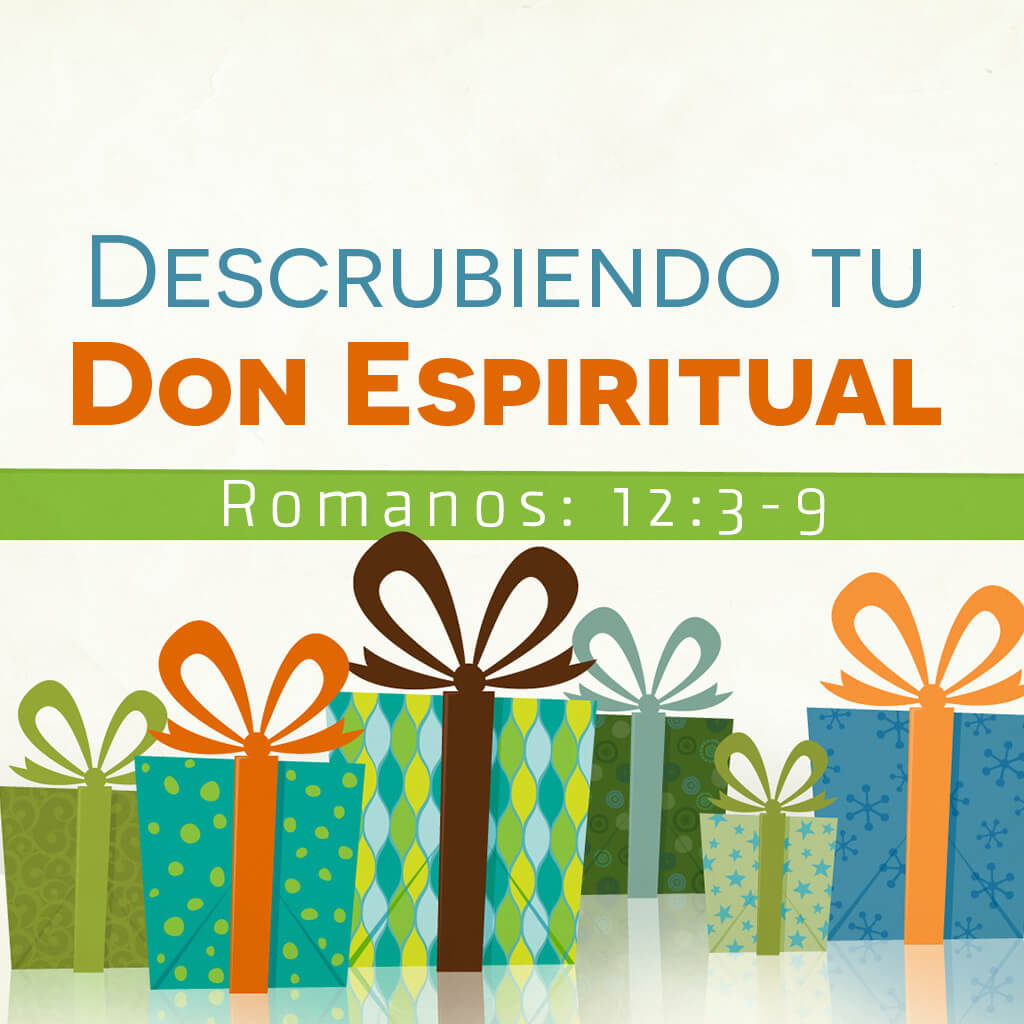 Revisado 01-2023